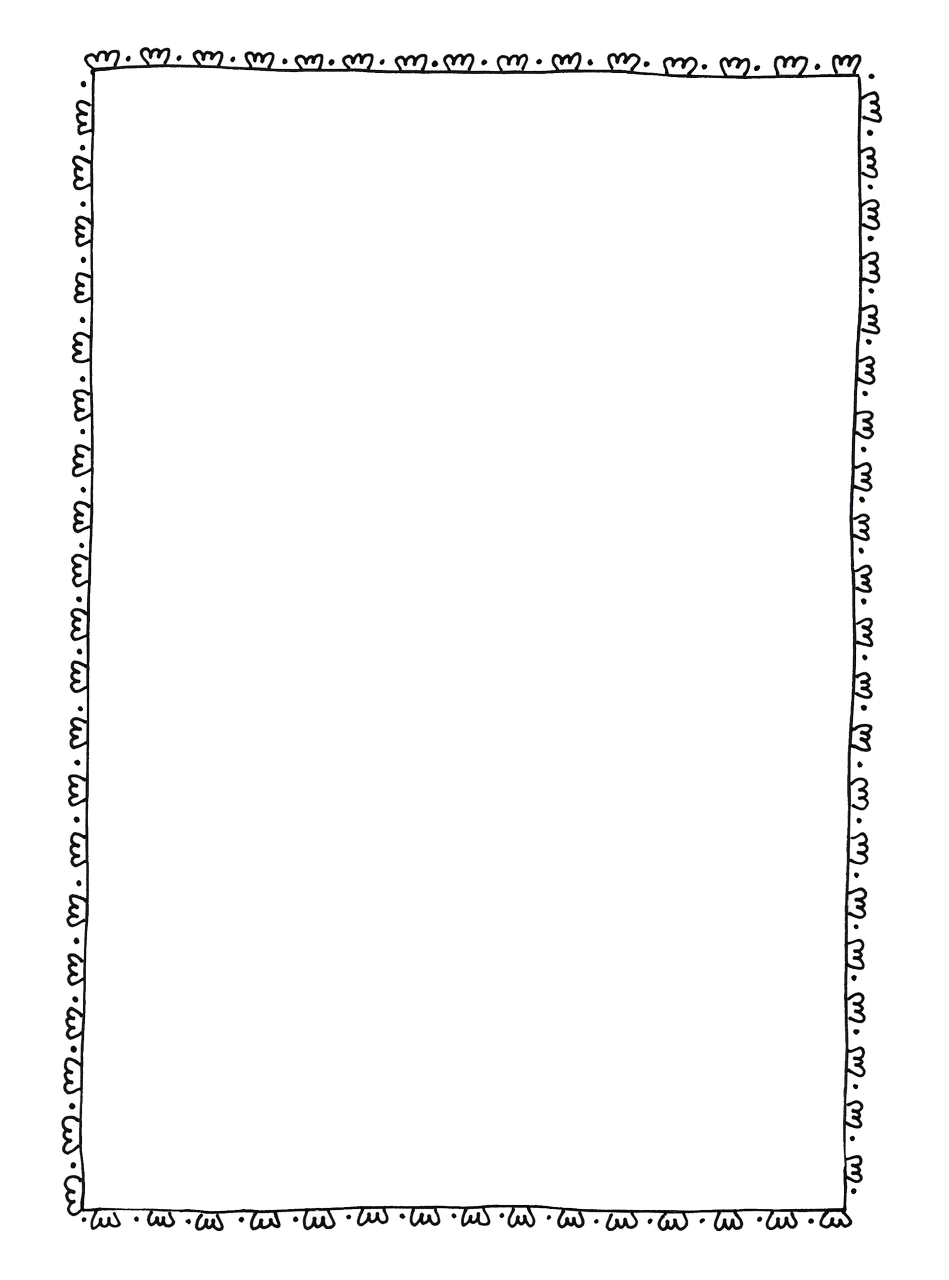 High-Frequency WordsMore High-Frequency Wordswaterlongafterwordscalledcouldtherewhich whenabouttheirfind